HES Proud Instruction ManualNon-Editable GraphicsDownload the graphic to your computer. Upload the graphic to your social media profile. Tag #HESProud. LinkedIn Banner 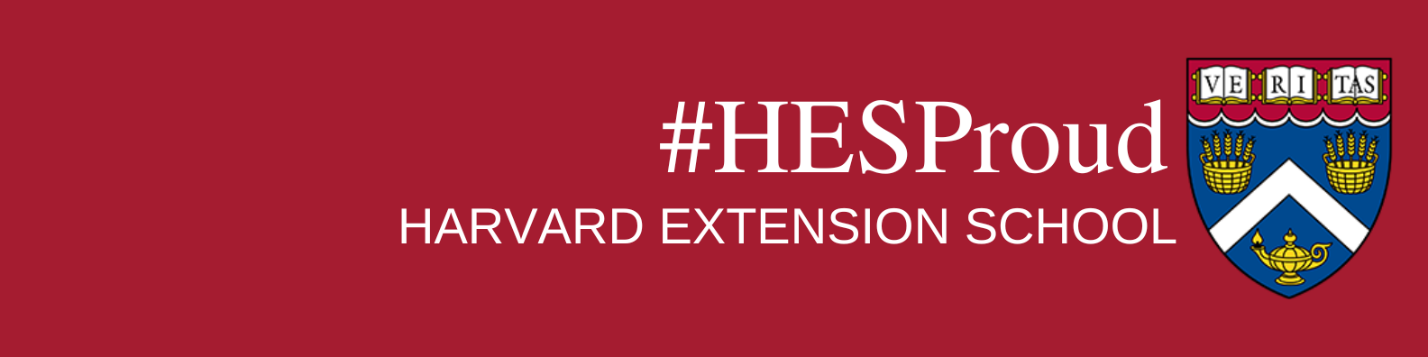 Facebook Cover Photo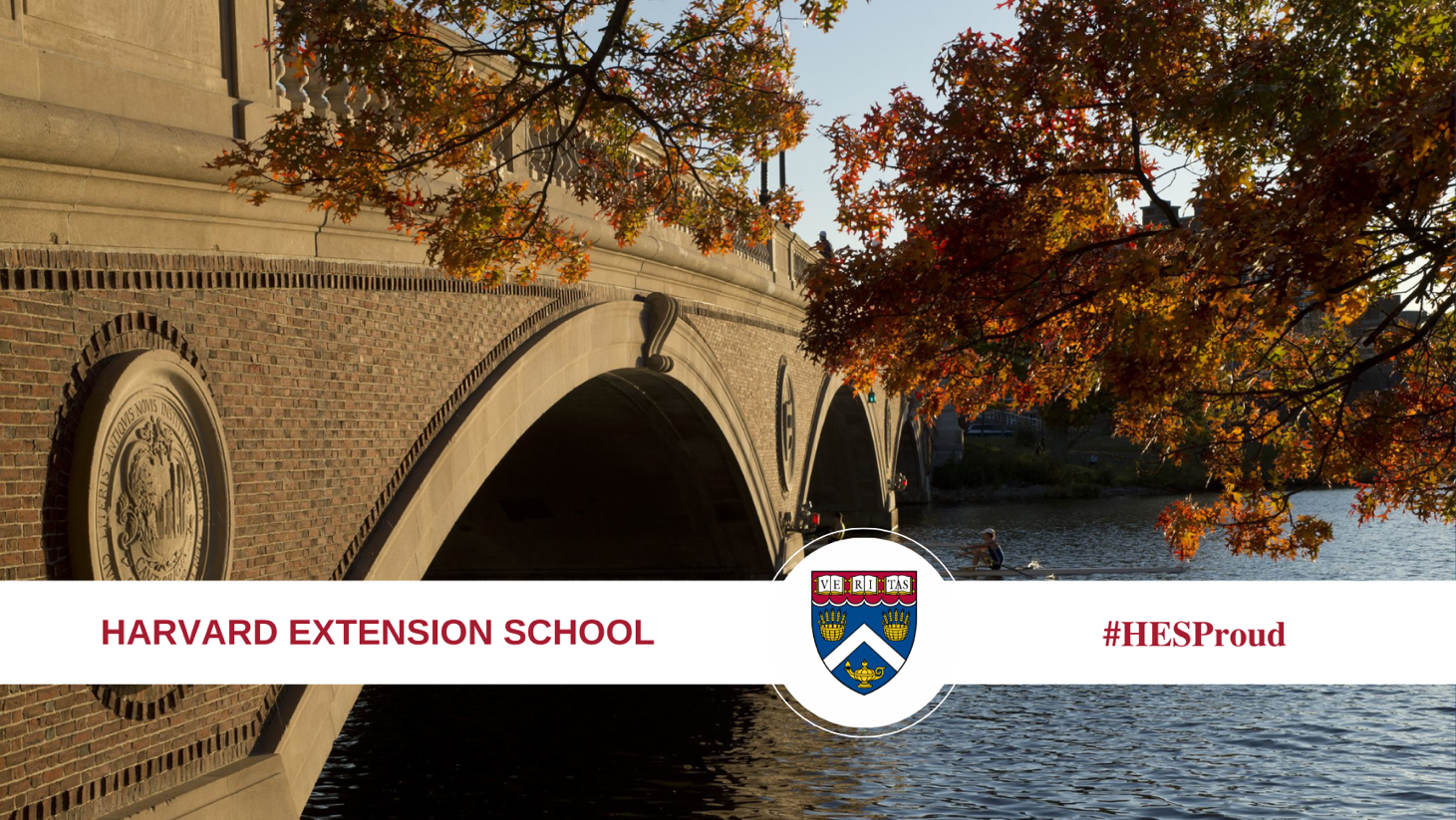 Social Media Profile Photo (Instagram, Facebook, LinkedIn, Twitter, YouTube)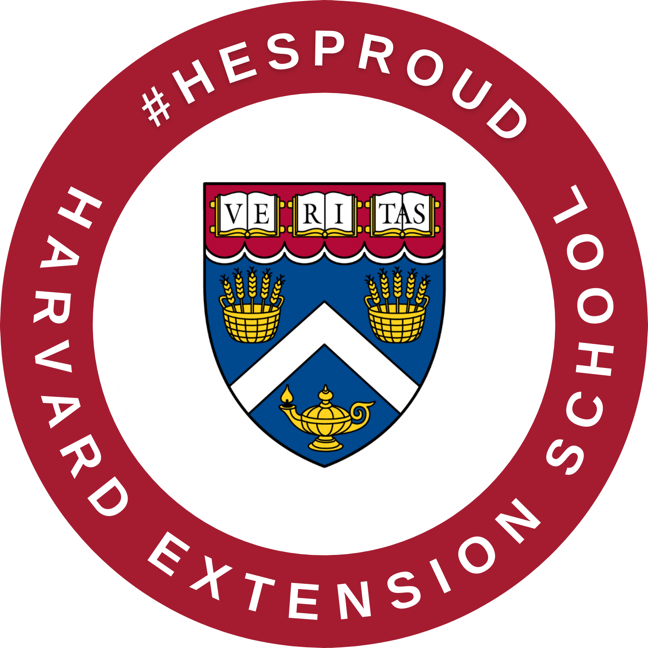 Editable Graphics:Download the graphic to your computer. Use Canva, Adobe, Microsoft Office, or a preferred editing software to personalize your graphics.Upload the graphic to your social media profile. Tag #HESProud. Facebook Banner – Editable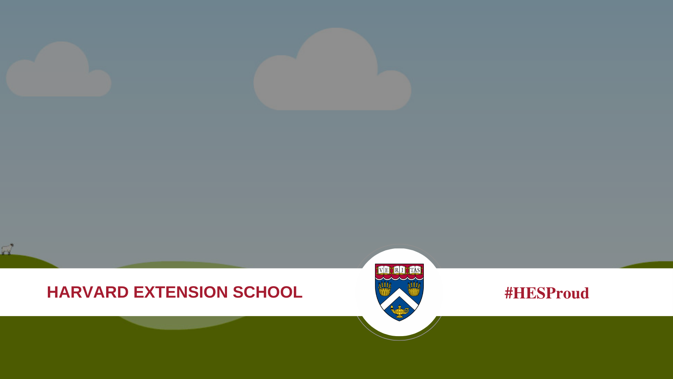 Canva: Visit: https://www.canva.com/ and create a free profile/login to an existing profile.Click create design and upload file. Upload the file you downloaded to your computer. Upload a background photo you would like to use. Overlay the #HESProud graphic over your chosen background photo. Resize your photo and graphic if needed. When you finish, click “Share” then “download” (we recommend downloading a PNG version).Save your file to your computer. Upload to social media and tag us with #HESProud.Adobe PhotoshopDrag the file into Adobe Photoshop to create a new file.Add a personal photo and adjust to the full size of the file.Click “Layers” on the right menu. Drag your new photo layer below layer one. Adjust your image and graphic if needed. Save the file and export it as a PNG/JPG. Upload to social media and tag us with #HESProud.Social Media Profile Photo (Instagram, Facebook, LinkedIn, Twitter, YouTube) – Editable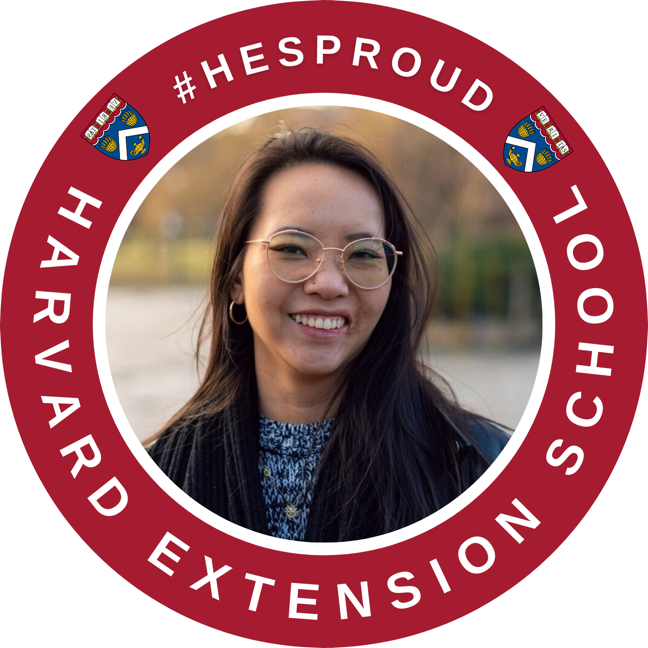 CanvaVisit: https://www.canva.com/ and create a free profile/login to an existing profile.Click create design and upload file. Upload and adjust a personal photo. Click the three dots and press “replace background.”Insert the #HESProud graphic over your photo and adjust as needed. When you finish, click “Share” then “download” (we recommend downloading a PNG version).Save your file to your computer. Upload to social media and tag us with #HESProud.Adobe PhotoshopDrag the file into Adobe Photoshop to create a new file.Add a personal photo and adjust to the full size of the file.Click “Layers” on the right menu. Drag your new photo layer below layer one. Adjust your image and graphic if needed. Save the file and export it as a PNG/JPG. Upload to social media and tag us with #HESProud.Instagram Text Graphic- Editable 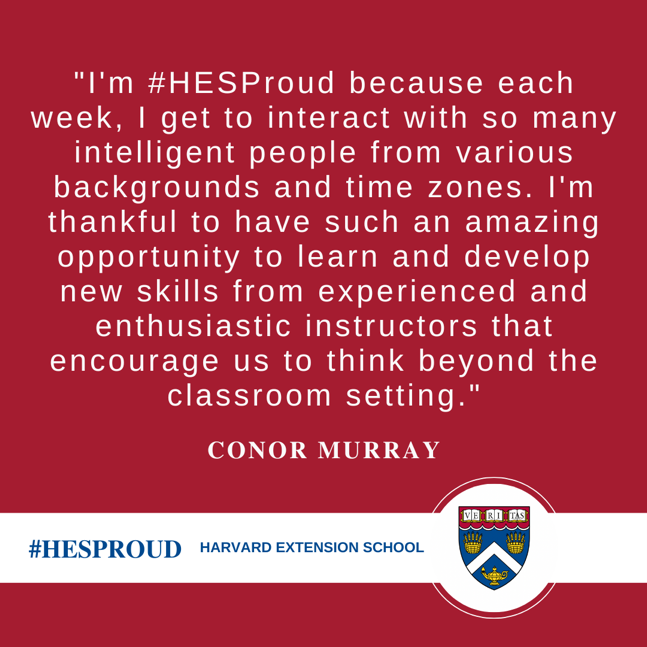 CanvaVisit: https://www.canva.com/ and create a free profile/login to an existing profile.Click create design and upload file. Click “text” then “Add a text box.” Type your desired content. When you are finished, click “Share” then “download” (we recommend downloading a PNG version).Save your file to your computer. Upload to social media and tag us with #HESProud.Adobe PhotoshopDrag the file into Adobe Photoshop to create a new file.Click the “T” symbol on the left menu. Personalize the graphic with your own text.Save the file and export it as a PNG/JPG. Upload to social media and tag us with #HESProud.Instagram Image Graphic- Editable 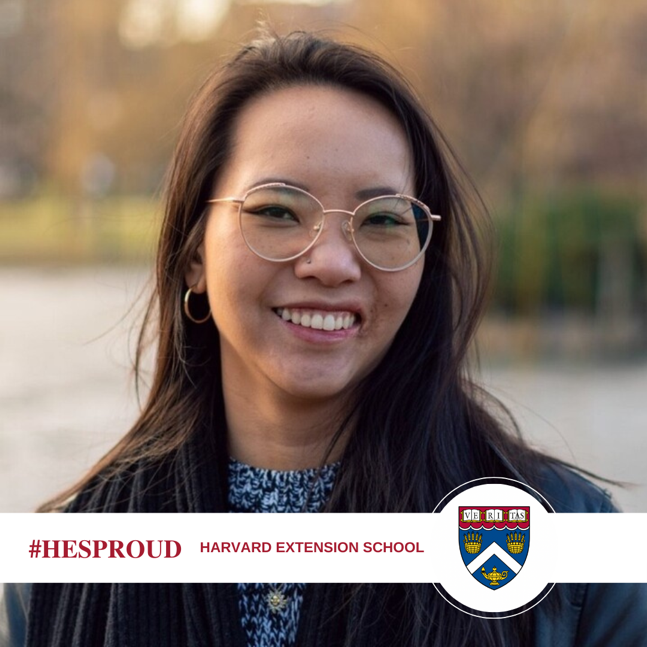 CanvaVisit: https://www.canva.com/ and create a free profile/login to an existing profile.Click create design and upload file. Upload the file you downloaded to your computer. Upload a background photo you would like to use. Overlay the #HESProud graphic over your chosen background photo. Resize your photo and graphic if needed. When you are finished, click “Share” then “download” (we recommend downloading a PNG version).Save your file to your computer. Upload to social media and tag us with #HESProud.Adobe PhotoshopDrag the file into Adobe Photoshop to create a new file.Add a personal photo and adjust to the full size of the file.Click “Layers” on the right menu. Drag your new photo layer below layer one. Adjust your image and graphic if needed. Save the file and export it as a PNG/JPG. Upload to social media and tag us with #HESProud.